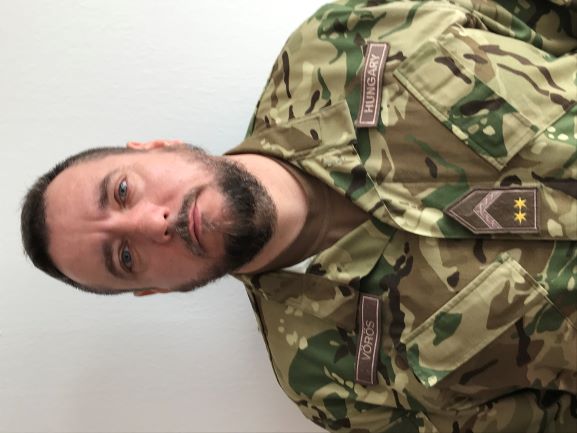 Balázs Vörös chief warrant officerAddress:1101 Budapest, Hungária krt. 9-11.
Email:voros.balazs@uni-nke.hu
Phone: +361 432 9000 / 29-461
Place and Date of Birth:Celldömölk 1975.10.06.
Nationality:HungaryPROFESSIONAL EXPERIENCEPROFESSIONAL EXPERIENCEPROFESSIONAL EXPERIENCE1993.- 1995. Kossuth Lajos NCO Traning school, Military College.1995.- 1997. 5. Csobánc MRL Artillery Regiment 1. MRL Department 2. Battery, NCO suppiler.1997.-2000. 101. „Szigetvári” Zrínyi Miklós Artillery Brigade 1. MRL Department 2. Battery 2. platoon NCO.2000.- 2002. 1. MRL Department 2. Battery, NCO.2002.- 2004. Traning Directorate, traning NCO.2004.-2005. 64. Boconádi Szabó József Logistics  Regiment, Operational Directorate, operational NCO.2005.- 2012. Zrínyi Miklós University of National Defece, Kossuth Lajos Faculty of Military Science and Officer Traning, Department of Artillery, instructor.2012- National University of Public Service, Kossuth Lajos Faculty of Military Science and Officer Traning, Department of Operational and Support, instructor.1993.- 1995. Kossuth Lajos NCO Traning school, Military College.1995.- 1997. 5. Csobánc MRL Artillery Regiment 1. MRL Department 2. Battery, NCO suppiler.1997.-2000. 101. „Szigetvári” Zrínyi Miklós Artillery Brigade 1. MRL Department 2. Battery 2. platoon NCO.2000.- 2002. 1. MRL Department 2. Battery, NCO.2002.- 2004. Traning Directorate, traning NCO.2004.-2005. 64. Boconádi Szabó József Logistics  Regiment, Operational Directorate, operational NCO.2005.- 2012. Zrínyi Miklós University of National Defece, Kossuth Lajos Faculty of Military Science and Officer Traning, Department of Artillery, instructor.2012- National University of Public Service, Kossuth Lajos Faculty of Military Science and Officer Traning, Department of Operational and Support, instructor.EDUCATIONEDUCATIONEDUCATION1993. Várpalota, Faller Jenő Skilled Worker School1993. Várpalota, Faller Jenő Skilled Worker School1995. Szentendre, Kossuth Lajos Military College1995. Szentendre, Kossuth Lajos Military College1999. Budapest, Military College2003. Pécs, ECDL Course2013. Szentendre, NCO school, Operational and Traning course1999. Budapest, Military College2003. Pécs, ECDL Course2013. Szentendre, NCO school, Operational and Traning courseSTUDIES AND DEGREESSTUDIES AND DEGREES0000–00000000–00000000–OTHER ACADEMIC AND PROFESSIONAL ACTIVITIESOTHER ACADEMIC AND PROFESSIONAL ACTIVITIES0000–00000000–00000000–LANGUAGE SKILLSLANGUAGE SKILLSEnglishC